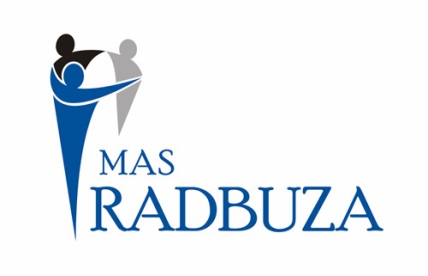 POZVÁNKA NA SETKÁNÍ STAROSTŮ / ZÁSTUPCŮ NNO / PODNIKATELŮ ZÁJMOVÉHO ÚZEMÍ MAS RADBUZA, Z. S.Výkonná rada MAS Radbuza, z.s. Vás srdečně zve na setkání, které se uskuteční 16. července 2015 od 16:00 hod. v kulturním domě v Kozolupech a 28. července 2015 od 16:00 hod. v zasedací místnosti na MěÚ ve Stodě v Sokolské uliciProgram setkání (shodný pro oba termíny konání):Informace o aktuálních činnostech MAS     Současný stav operačních programů pro období 2014 – 2020Aktualizace projektových záměrů, vytvoření zásobníku projektůNa setkání se těší Ing. Iva Fictumová					                      předsedkyně MAS Radbuza, z.s.	